ESIA to co-organise GulfSol conferenceThe Emirates Solar Industry Association will be actively involved in the steering committee for the technical and marketing conference that will take place alongside next year’s inaugural GulfSol exhibition, at the Dubai World Trade Centre (www.gulfsol.com).“This assistance from ESIA on the conference will ensure that we are able to provide a world-class forum right in the middle of the exhibition area, with free entry to all exhibition attendees. There will be no better solar gathering place for technology, and market awareness than GulfSol 2013 as a result” says Nick Thomson, exhibition manager.ESIA has become one of the most vibrant associations in the solar industry, and with such enormous potential for the region, its importance is set to grow still further.“We are working with the Prime Minister’s Office, the Dubai Supreme Council of Energy, ADWEA and DEWA on various solar initiatives and programmes. These initiatives are designed to either promote or establish solar programmes in the UAE. We feel strongly that over the next 3 – 5 years there will be a rapid adoption of solar power, both ground based and roof-top” say ESIA, a full interview with which is on the GulfSol website.GulfSol 2013 is the only truly dedicated and focused, new exhibition for the MENA solar industry, and takes place from 3-5 September 2013 at the Dubai World Trade Centre. For more information and to reserve your exhibition space, visit our website or contact the team directly.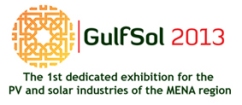 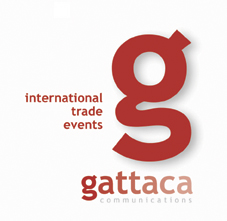 